กิจกรรมประชุมเพื่อปรับปรุงคู่มือการป้องกันผลประโยชน์ทับซ้อน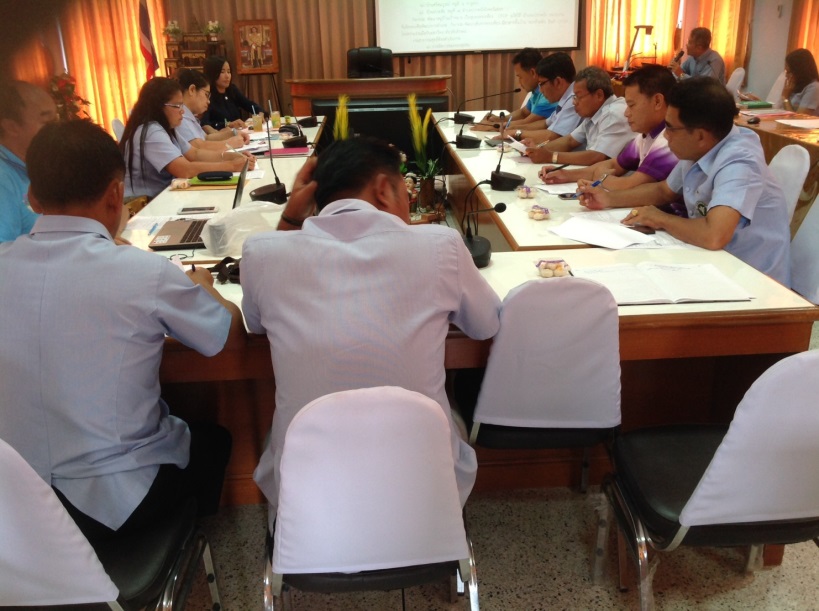 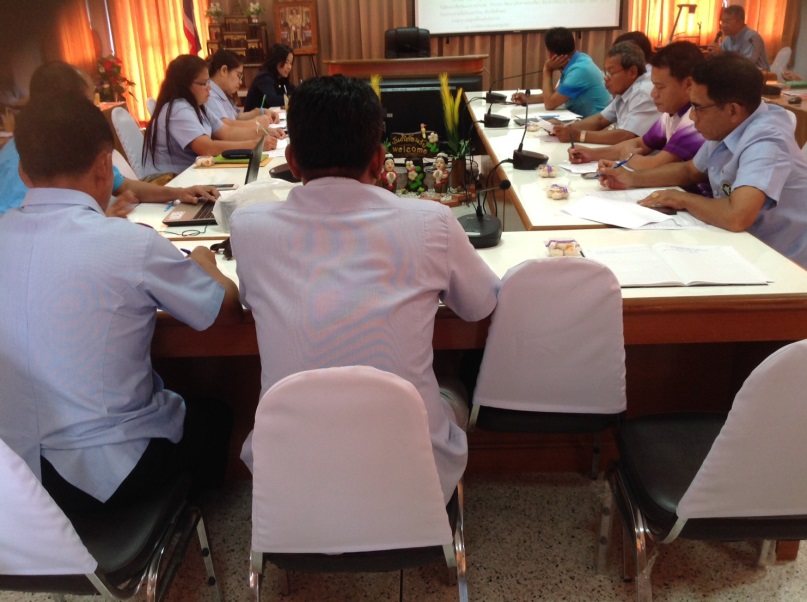 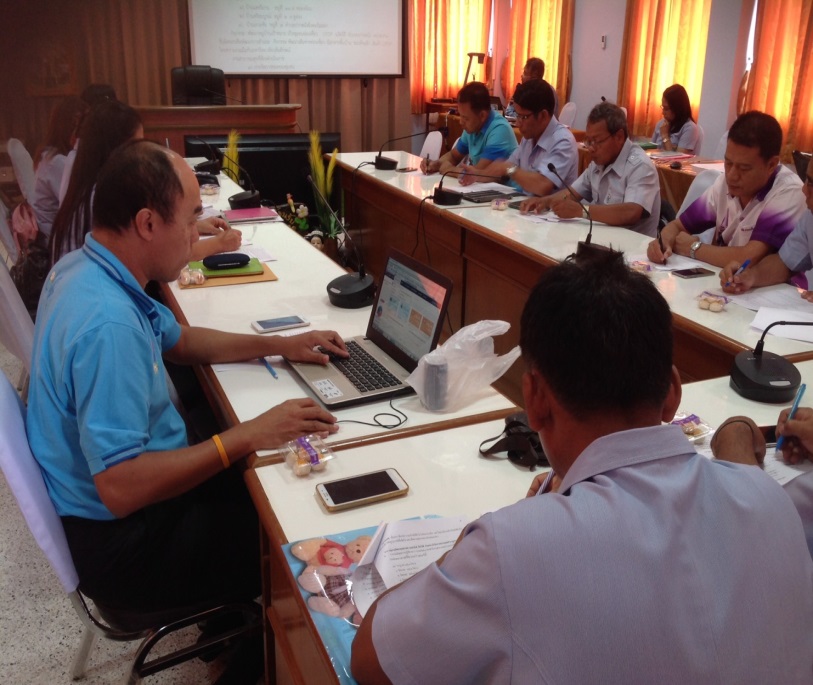 